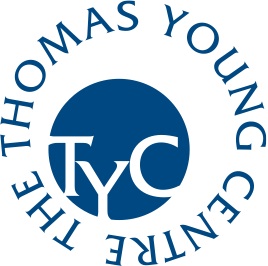 SABBATICAL VISIT PROPOSAL FORM – please expand text boxes as necessary
Application forms should be submitted alongside the applicants C.V. to the TYC Administrator:  tyc-administrator@ucl.ac.uk   General InformationGeneral InformationVisitor name:Home institute: Address:Email address:Phone number:Proposed by (name):Host institute:Proposed date of visit: Proposed length of visit:Project ProposalProject ProposalSummary of proposed visit, including intended aims and objectives (max 300 words)Summary of proposed visit, including intended aims and objectives (max 300 words) How will this visit benefit the TYC?   How will this visit benefit the TYC?  Please indicate how much funding you wish to apply for.Please indicate how much funding you wish to apply for.